FATYM Vranov nad Dyjí, Náměstí 20, 671 03 Vranov nad Dyjí; 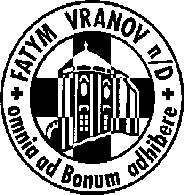 515 296 384, email: vranov@fatym.com; www.fatym.comBankovní spojení: Česká spořitelna č.ú.:1580474329/080020. 1. Druhá neděle v mezidobí7,30 Štítary – mše svatá + tichá sbírka na varhany7,30 Vratěnín – mše svatá- využijte cizího zpovědníka9,00 Plenkovice –  mše svatá 9,15 Vranov –  mše svatá - využijte cizího zpovědníka10,15 Olbramkostel – mše svatá 11,11 Lančov – mše svatá - využijte cizího zpovědníka15,00 Vranov fara – setkání tříkrálových koledníků21. 1. pondělí památka sv. Anežky Římské, panny a mučednice16,00 Vratěnín – mše svatá ve farní kapli22. 1. úterý sv. Vincence, jáhna a mučedníka16,00 Uherčice – mše svatá v domě slečny Součkové; od 14,30 Nad Biblí v ubytovně18,06 Štítary – mše svatá19,00 knihovna Vranov – žehnání knihy Dotyky nebe a země23. 1. středa 2. týdne v mezidobí – sv. Ildefons7,30 Olbramkostel – mše svatá17,00 Šumná – svatá půlhodinka18,00 Lančov – mše svatá24. 1. čtvrtek památka sv. Františka Saleského, biskupa a učitele církve17,00 Vranov – mše svatá 18,00 Šumná – mše svatá 25. 1. pátek svátek Obrácení svatého Pavla, apoštola 8,00 Vranov – mše svatá16,30 Olbramkostel – mše svatá18,00 Plenkovice – mše svatá18,06 Štítary – mše svatá s přípravou na biřmování26. 1. sobota památka sv. Timoteje a Tita, biskupů Vratěnín – adorační den 11 – 1616,00 mše svatá27. 1. Třetí neděle v mezidobí7,30 Štítary – mše svatá + tichá sbírka na varhany – využijte cizího zpovědníka7,30 Vratěnín – mše svatá9,00 Plenkovice –  mše svatá - využijte cizího zpovědníka9,15 Vranov –  mše svatá 10,15 Olbramkostel – mše svatá - využijte cizího zpovědníka 11,11 Lančov – mše svatá 11,30 Šumná – mše svatá - využijte cizího zpovědníkaHeslo: Škaredě se zmýlí, kdo si z Boha střílí.  18. – 25. 1. – týden modliteb za jednotu křesťanů, 20. 1. Vranov fara v 15,00 setkání tříkrálových koledníků, 22. 1. Vranov knihovna – žehnání knihy Dotyky nebe i země, 24. – 27. 1. Doet pro marianky větší, Radostné ano vede P. Marek Dunda, 3. 2. kino pro tks koledníky Znojmo v 16,00 8. 2. FATYMský ples v 19,30 KD Šumná – dík za dary do tomboly